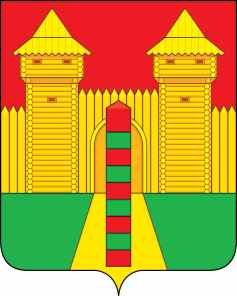 АДМИНИСТРАЦИЯ  МУНИЦИПАЛЬНОГО  ОБРАЗОВАНИЯ «ШУМЯЧСКИЙ  РАЙОН» СМОЛЕНСКОЙ  ОБЛАСТИРАСПОРЯЖЕНИЕот 22.11.2023г. № 330-р           п. ШумячиВ соответствии с Федеральным законом от 22.10.2004г. № 125-ФЗ «Об архивном деле в Российской Федерации» и на основании Положения об Архивном отделе Администрации муниципального образования «Шумячский район» Смоленской области, утвержденным постановлением Администрации муниципального образования «Шумячский район» от 17.03.2022г.  № 1291. Утвердить прилагаемый график согласования номенклатур дел, упорядочения и передачи документов учреждениями в Архивный отдел Администрации муниципального образования «Шумячский район» Смоленской области на 2024 год.2. Контроль за исполнением настоящего постановления возложить на  управляющего делами Администрации муниципального образования «Шумячский район» Смоленской области И.В. Кулешову.Глава муниципального образования«Шумячский район» Смоленской области                                            А.Н. ВасильевГ Р А Ф И Ксогласования номенклатур дел, упорядочения и передачи документов организаций в Архивный отделАдминистрации муниципального образования «Шумячский район» Смоленской областина 2024 год        Начальник Архивного отдела                                                                                                                               О.Н. АстапенковаОб утверждении графика согласования номенклатур дел, упорядочения и передачи документов организаций в Архивный отдел Администрации муниципального образования «Шумячский район» Смоленской области на 2024 год         УТВЕРЖДЕНраспоряжением Администрации муниципального образования «Шумячский район» Смоленской области от 22.11.2023г. № 330-р №№Наименование предприятий,Согласование номенклатурСогласование номенклатурУпорядочение документовУпорядочение документовУпорядочение документовУпорядочение документовПередача документов постоянного храненияПередача документов постоянного храненияПередача документов постоянного храненияп/пучреждений, организацийСрокДатаСрокКол-во делКол-во делДата ут-в архивв архивв архивпредста-вления в архивсогласо-ванияпредставления описей в Архив(месяц)Постоян-ного хранения________Крайние датыЛичный состав_______Крайние датывержде-ния описей ЭПК архив-ного органаСрок пере-дачи делКол-во дел постоянного хране-нияОтмет-ки о приеме дел12345678910111Администрация Понятовского сельского поселения Шумячского района Смоленской области декабрьфевраль262021-2022 г.82021-2022 г.февраль272019-2020 г.2Совет депутатов Понятовского сельского поселениядекабрьфевраль122021-2022 г.-февраль102019-2020 г.3Администрация Руссковского сельского поселения Шумячского района Смоленской области декабрьфевраль262021-2022 г.82021-2022 г.февраль262019-2020 г.12345678910114Совет депутатов Руссковского сельского поселениядекабрьфевраль122021-2022 г.-февраль122019-2020 г.5Администрация Снегиревского сельского поселения Шумячского района Смоленской областидекабрьмарт222021-2022 г.102021-2022 г.март232019-2020 г.6Совет депутатов Снегиревского сельского поселениядекабрьмарт122021-2022 г.-март122019-2020 г.7Администрация Студенецкого сельского поселения Шумячского района Смоленской областидекабрьмарт222020-2021 г.82020-2021 г.март222019-2020 г.8Совет депутатов Снегиревского сельского поселениядекабрьмарт122020-2021 г.-март142019-2020 г.9Отдел экономики и комплексного развития Администрации муниципального образования «Шумячский район» Смоленской областидекабрьапрель402021-2022 г. -апрель662018-2020 г. 10Отдел по образованию Администрации муниципального образования «Шумячский район» Смоленской областидекабрьмай382021-2022 г.-май422019-2020 г.11Отдел по культуре и спорту Администрации муниципального образования «Шумячский район» Смоленской областидекабрьиюнь242021-2022 г.-июнь262019-2020 г. 12Территориальная избирательная комиссия муниципального образования «Шумячский район» Смоленской областидекабрьавгуст402023-2024 г.-август402023-2024 г.123456789101113Муниципальное бюджетное общеобразовательное учреждение «Шумячская средняя школа имени                  В.Ф. Алёшина».декабрьоктябрь122021-2022 г. 62021-2022 г. октябрь122019-2020 г. ИТОГО:29840332